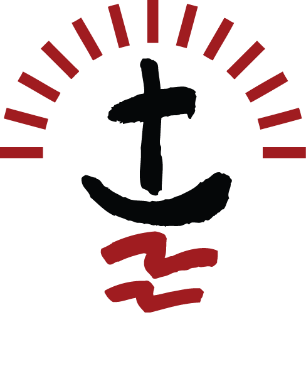 	Churches Together in MyCountyEcumenical Development OfficerJob DescriptionThis is a half-time post (20 hours a week)Job title: Ecumenical Development Officer for Churches Together in MyCountyLocation: The officer will work from his/her home which will normally be within or close to the boundaries of Churches Together in MyCountyEmployer: Churches Together in MyCounty (registered charity no xxxx)Accountable to: the Trustees of Churches Together in McCounty via its Chairwho will meet with the Officer on a regular basisand will put into place effective line management and support for the Officer.OverviewChurches Together in McCounty covers…The main purpose of the Ecumenical Development Officer’s role is to facilitate and support the churches of MyCounty in their relationships with one another and in their wider mission in the world, by encouraging and developing the principles and practices of Christian unity throughout the county.In particular, s/he will:Work in partnership alongside other colleagues within Churches Together in MyCounty. Work closely with the Church Leaders, supporting, challenging and facilitating their strategic collaboration and fellowship to enhance the ecumenical life and mission of the Church in MyCounty. Facilitate, encourage and work with the team of Denominational Ecumenical Officers to encourage and support local unity creatively and proactively, especially but not only Churches Together Groups and Local Ecumenical Partnerships, in their mission to the communities they serve.Facilitate the development of collaborative relationships for unity and mission within the whole Christian community in MyCounty.TasksFirst and foremost the task of the Ecumenical Development Officer is a ministry of encouragement. The core tasks reflect this emphasis.The Ecumenical Development Officer shall assist the Churches at all levels in MyCounty to work more closely together. In particular, s/he will service and manage the work of the core meetings of Churches Together in MyCounty in consultation with its President and in collaboration with the Treasurer and any other officers.The Ecumenical Development Officer shall work closely with MyCounty's Church Leaders, setting up and servicing their meetings as required and enabling their closer collaboration. The Officer may be asked by the Church Leaders to facilitate their public statements or carry out any other appropriate tasks.A key group of colleagues for the Ecumenical Development Officer is the team of Denominational Ecumenical Officers within which s/he has a co-ordinating role. His/her task is to facilitate and support this team, ensuring a collaborative encouragement, stimulus and nurture for local initiatives and expressions of Christian unity, including Churches Together Groups and less formal groupings and mission initiatives such as pioneer ministries and Fresh Expressions. This team of Denominational Ecumenical Officers will ensure that Churches Together in MyCounty carries out its Sponsoring Body responsibilities for Local Ecumenical Partnerships, ensuring reviews and advising on constitutions etc. While the Ecumenical Development Officer facilitates the team, to free him/her for development work, s/he should not normally participate in reviews nor give advice to LEPs. S/he will, however, maintain the records of Churches Together in MyCounty including files of LEP constitutions.The Ecumenical Development Officer will relate to denominational structures in MyCounty mainly via the Denominational Ecumenical Officers, and will ensure a good relationship between Churches Together in MyCounty and other ecumenical groups, institutions and organisations within the county. The Officer will sometimes be required to liaise personally with these bodies but is encouraged to ensure that others within Churches Together in MyCounty take on some of these liaison responsibilities to build up a network of representation as part of a collaborative style of working.The Ecumenical Development Officer will connect with networks of those with a mission focus. For example, s/he might arrange a gathering of those working in the fields of social responsibility, youth work, chaplaincy, environmental issues etc. The key here is to put people in touch with one another but not to accept an on-going task or servicing any networks created.Churches Together in MyCounty, working especially through the Ecumenical Development Officer, will seek to draw into its life and eventual membership those churches with which it does not at present have a relationship.Together with the Inter Faith Standing Committee, the Ecumenical Development Officer will be the focus of inter faith work in MyCounty. A key development task is to create and maintain good networks and relationships. In this s/he should aim to gather together a group of colleagues and work collaboratively with them as s/he does with the Denominational Ecumenical Officers.The Ecumenical Development Officer will co-ordinate county-wide events.The Ecumenical Development Officer oversees all Churches Together in MyCounty’s publications, including any newsletters, annual reports, social media presence and the website. A key task is to communicate resources and good news stories.The Ecumenical Development Officer will bring to the attention of his/her line manager any way in which Churches Together in MyCounty does not comply with Charity Commission requirements or any concerns about the sustainability of the budget.The Ecumenical Development Officer will be aware of local planning strategy in order to alert Member Churches to the needs of new housing areas.The Ecumenical Development Officer will act as line manager to the administrative assistant.The Ecumenical Development Officer works in the context of a network of similar officers in the counties of  ('Intermediate Level') and is supported by the staff of Churches Together in England. As well as attending CTE's training course for new officers in the first year of appointment, the Ecumenical Development Officer will also attend annual meetings of Intermediate ('County') Ecumenical Officers and will meet with those in his/her region two or three times a year for mutual support, help and collaboration.OutcomesAs a result of the Ecumenical Development Officer’s work we hope to see, by the grace of God:Growing relationships of trust between the Member Churches of Churches Together in MyCounty and other Christian groups in the county.Imaginative new patterns of ecumenical mission at local level which are light-touch and flexible.Ground-breaking initiatives in the sharing of buildings and ministry for mission across the county.Efficient servicing of necessary meetings.Excellent outward-facing communications about Churches Together in MyCounty and its Member Churches in all media.Other requirementsThis is a half-time post and much of the work involves travelling in the county and beyond. The work involves flexible hours, which may vary from week to week, including some evenings and weekends – this is not a 'fixed hours' job.An Occupational Requirement exists for the post-holder to be a Christian in accordance with the Equality Act 2010.This template is dated 6 August 2015.Ensure that all your paperwork is dated and if it is a draft, label it clearly as such. This advice seems obvious but CTE sees far too many undated or incorrectly dated papers…